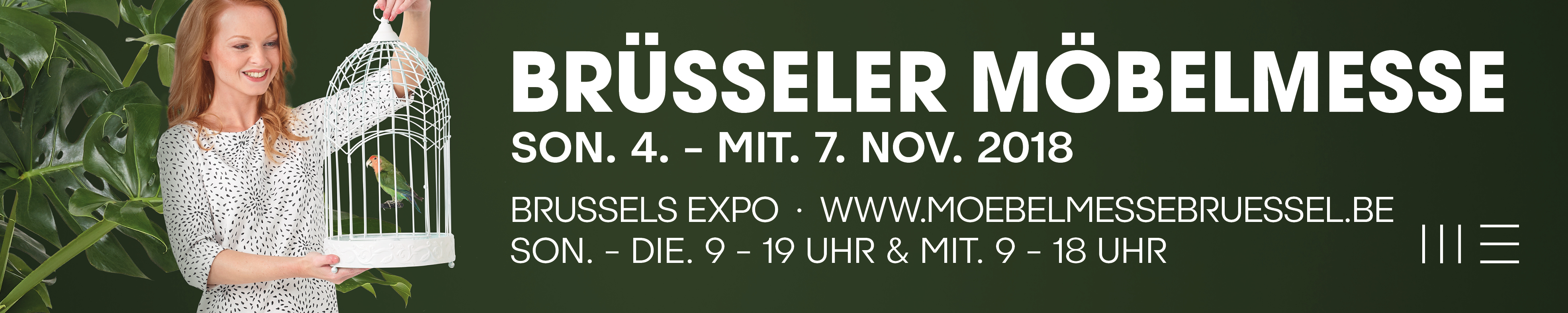 Vorschau zur Brüsseler Möbelmesse 2018Die schönen Sommertage sind vorbei, die Bäume verlieren langsam ihr Laub. Für den europäischen Möbelsektor ist dies das Zeichen, dass es an der Zeit ist, sich auf eines der wichtigsten internationalen Herbstereignisse im vorzubereiten: die Brüsseler Möbelmesse. Traditionsgemäß stellt die belgische Möbelindustrie hier ihre neuen Kollektionen einem internationalen Publikum vor. Aber nicht nur die Belgier fahren in Brüssel groß auf. Auch die über 60 % Aussteller aus dem Ausland, freuen sich auf den Augenkontakt mit den Besuchern. Brüssel ist zudem nicht einfach eine Messe, wo man hingeht, um sich ein wenig umzusehen. Hier wird auch handfest bestellt. Dies und der hohe Geselligkeitsfaktor der Brüsseler Möbelmesse obendrauf macht, dass jeder hier sein will. Brüssel ist keine Megamesse, aber doch so groß, dass eine gute Vorbereitung Ihres Besuchs die Arbeit auf der Messe selbst erheblich erleichtert. Die Website ist dafür das geeignete Tool. Dort bekommen Sie nicht nur die Ausstellerliste zu sehen, sondern können darauf auch Ihre Favoriten markieren und exportieren. Auf dem interaktiven Messeplan können Sie sehen, welcher Aussteller wo seinen Stand hat und dementsprechend ihren Parcours ausarbeiten. Natürlich kann die Website auch problemlos auf Ihrem Smartphone abgefragt werden. Sie können also immer noch schnell auf der Messe selbst nach etwas suchen. Eine klare Einteilung des AngebotsDarüber hinaus ist die Messe auch klar in verschiedene Segmente unterteilt, jedes hat seinen eigenen Stil. Das macht es für den Besucher leichter, die Messe zielgerichtet zu besuchen. City ist mit den Hallen 3, 4 und 5 das größte Segment. Es repräsentiert mit modernen Möbeln und Sitzmöbeln den größten Teil des Markts. Hier finden Sie die meisten großen belgischen Hersteller, aber auch Niederländer, Deutsche und Italiener sind stark vertreten. Wer also einen Sofafabrikanten, moderne Tischen und Stühlen oder Schränken mit strenger Linienführung sucht, der ist bei City an der richtigen Adresse. Square in Halle 3 geht stark in die gleiche Richtung, aber der Stil ist noch einen Tick puristischer. Dies ist das Segment für bezahlbares Design. Die Schlafspezialisten finden wiederum ein reichhaltiges Angebot in Brussels by Night in Halle 6. Neben dem Schlafkomfort sind auch Betttextilen gut vertreten. Logisch, denn ein Möbelgeschäft hat sowohl an dem einen wie an dem anderen Bedarf. Außerdem gibt es einen Bereich für den Projektmarkt: Hospitality World. Die Aussteller hier zeigen Fertigkonzepte für die Einrichtung von Hotelzimmern, Restaurants, B&Bs und selbst Appartementwohnungen. Stimmungsvolle Präsentationen finden Sie bei Fusion. Warme Materialien, industrieller Vintage Look, freistehende Sessel oder Beisetztische, massive Möbel, Chesterfields,… In Halle 8 finden die Sie all das ganz bestimmt. Das Angebot wird ergänzt mit Dekorationsartikeln, die auch die Präsentation im Geschäft mit einer besonderen Atmosphäre umgeben können. Denn eine Kollektion, die stilgerecht präsentiert wird, verkauft sich einfach besser! Mozaïek ist der gemeinsame Nenner für Einstiegspreise und wird in Halle 9 gezeigt. Nicht allein der Preis ist hier ausschlaggebend. Auch hier rücken ein guter Entwurf und trendige Modelle mehr und mehr in den Mittelpunkt. Holland à la Carte im Patio bringt keinen spezifischen Stil sondern namhafte Hersteller aus den Niederlanden unter ein gemeinsames Dach. Mit sowohl Möbeln, Sofas, Tischen und Stühlen wie auch Kissen, Beleuchtung und selbst Wandbehängen im Angebot lohnt diese Halle entschieden einen Besuch.Erleben mit AtmosphäreDie Brüsseler Möbelmesse ist ohne die bekannte gesellige Atmosphäre undenkbar. Mit einem frühlingsfrischen Kampagnebild bringen wir im Herbst den Lenz zurück. Einmal eingetreten, gerät das Herbstwetter sofort in Vergessenheit! In einer der kostenlosen Bars mit überraschenden Food-Konzepten können Sie wieder zu Atem kommen. Dort werden den ganzen Tag über Kaffee, Erfrischungsgetränke und Bier ausgeschenkt. Morgens werden frische Croissants serviert, mittags Suppe, Häppchen und kleine originelle Gerichte und nachmittags noch etwas, um den kleinen Hunger zu stillen. Für den größeren Hunger steht Ihnen jederzeit das Restaurant über dem Eingang von Hall 5 offen, wo Ihnen ein schneller Lunch zu bezahlbaren Preisen serviert wird. Und wenn den Bars mal der Vorrat ausgeht, hat immer noch der Be Shop was zu bieten. Ausgiebige Tafelfreuden sind doch eher etwas für den Abend, wenn Sie in die Stadt gehen. Wer nicht sofort weiß, wohin er gehen soll, für den gibt es auf der Website einige Vorschläge für Restaurants und Bars in allen Preisklassen. Die Liste ist nach Stadteilen gegliedert, da finden Sie sicher etwas, was Ihnen zusagt, in der Nähe Ihres Hotels.Am Dienstagabend werden traditionsgemäß die Balthazars verliehen. Mit diesen Auszeichnungen will die Brüsseler Möbelmesse Aussteller mit einer besonderen Innovation oder einer originellen Kollektion in den Brennpunkt rücken. Bei einer festlichen Verleihungszeremonie wird den Gewinnern eine Urkunde überreicht und natürlich auch der vielbegehrte Balthazar, eine Flasche mit 12 Liter Champagner. Während des Empfangs stoßen Aussteller und Besucher zusammen auf die Gewinner an.Inspiration können Sie auf den vielen prächtigen Ständen sammeln, aber auch in unseren Trendpassagen zwischen den Hallen. Jedes Jahr kristallisiert Art Director Siegrid Demyttenaere einige Trends heraus. In diesem Jahr unter dem allgemeinen Titel „Get in touch”. Besonders in Zeiten der Digitalisierung sind wir wieder auf der Suche nach persönlichen Kontakten. Möbel können dafür die richtige Atmosphäre schaffen. Auch möchten wir erfahren, wie unsere Sachen entstanden sind. Das Ausstaffieren mit Geschichten ist für den Verkaufsvorgang unerlässlich, und das gilt sowohl für die Hersteller als auch für den Möbelhandel. Überdies haben wir ein schärferes Augenmerk für schönes Material. Um diese Trends konkret Ausdruck zu verleihen, werden anhand einer Auswahl aus dem Angebot der Aussteller veranschaulicht. Dies gibt Ihnen eine zusätzliche Gelegenheit, einen neuen Fabrikanten kennenzulernen oder Inspirationen für die Gestaltung Ihrer Geschäftsausstellung zu sammeln. In diesem Jahr wird die Präsentation der Trends übrigens vollkommen neu und viel luftiger gestaltet. Als internationale Messe vergessen wir schließlich nicht, dass die belgische Möbelindustrie die Ausgangsbasis ist. Für sie gibt die Brüsseler Möbelmesse noch als kleines Extra das Be Magazine heraus. Eine Vorschau dessen, was die Belgier an neuen Kollektionen auf der Messe selbst vorstellen werden. Und darunter befinden sich wie in jedem Jahr einige schöne Überraschungen. Das Magazin illustriert die Spannkraft und Kreativität des belgischen Möbelsektors. Es stachelt die Neugier an. Denn ein Artikel und ein Foto sind natürlich eine Sache, aber das Möbel wirklich sehen ist noch etwas ganz anderes. Get in touchDer Titel besagt nicht allein, was dem Menschen heute am meisten abgeht. Tatsächlich ist dies die Aufgabe einer Messer überhaupt. Eine Messe, das bedeutet sich begegnen, erleben, die neuesten Kollektionen in der Realität sehen und berühren können. So ist auch die Brüsseler Möbelmesse ein wichtiges Ereignis auf dem europäischen Messekalender. Ein Messebesuch ist immer eine Bereicherung. Auch für den, der sich nicht mit Einkaufsplänen trägt, ist ein Besuch der Messe immer noch interessant. In kurzer Zeit bekommen Sie ein Update des Angebots und kommen mit denen, die die Kollektionen, die in Kürze in den Geschäften stehen, geschaffen haben, ins Gespräch. Beim persönlichen Kontakt entdecken Sie auch die Geschichte, die sich dahinter verbirgt. Das bekommen Sie selbst bei Pinterest und Instagram nicht richtig mit. Wenn auch zweifelsohne ein praktisches Hilfsmittel, den menschlichen Kontakt können sie nicht einfach so ersetzen. Die Begegnung zwischen Fabrikant und Händler fördern und erleichtern, das ist es, was die Brüsseler Möbelmesse will. Und das in effizienter Weise in einer möglichst angenehmen Atmosphäre, damit sich ein Besuch in Brüssel auch wirklich lohnt.Lieven Van den HeedeBrüsseler Möbelmesse 20184. –7. November19-19 Uhr (am Mittwoch bis 18 Uhr)www.moebelmessebruessel.be 